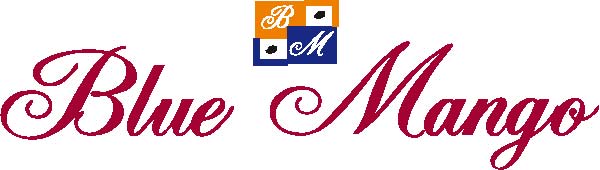 Contemporary Indian Cuisine Limited Set menu until 7pm Monday to Friday and  8pm Sunday (diners in only!!) Terms and conditions applyChoose any one from each –StartersChicken Tikka, Vegetable or Meat Samosa, Chicken ChaatOnion Bhaji, Chicken Hoppers, Paneer or Gobi PakoraMainsBlue Mango Tradition or Selection, with your choice of - Chicken, Lamb, Prawn, VegetableBlue Mango European selection – Chicken Nuggets, Scampi, Omelettes.Side ordersPilau rice, mushroom fried rice, steamed ricePlain or garlic naan breadAll for only £9.95 per personChildren’s portions available for £6.95 per childTerms and conditions	Any amendments to the set menu will be charged at usual al á carte menu prices.Full al á carte menu also available at usual prices.Children’s option available to under 12 years only.Cannot be used in conjunction with any other offer. Takeaway excluded.This offer is in place of our 2-4-1 offer which has been withdrawn, we apologise for any inconvenience but this offer represents better value.All orders Monday to Friday must placed before 7 PM, Sunday before 8 PM.Offer excludes Valentine’s Day, Christmas Eve, Christmas Day, New Years Eve and New Years day.Offer includes all other bank holidays including Easter.We reserve the right to withdraw the offer without explanation.